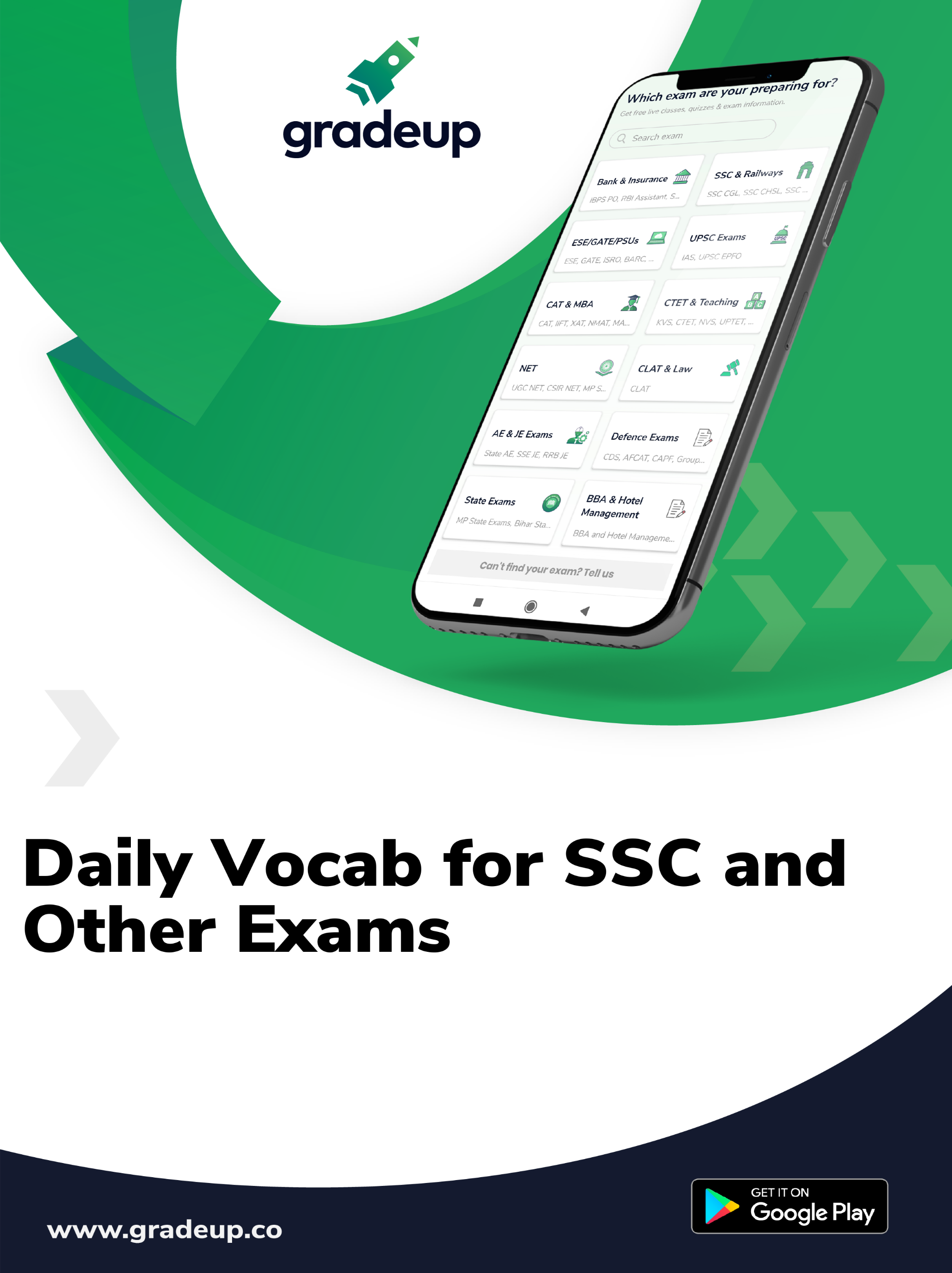 Word: Inimitable (जिसका अनुकरण नहीं किया जा सकता)Pronunciation: ih-nim-i-tuh-buhl/ इनिमटबल Part of Speech: AdjectiveMeaning:
a. very unusual or of very high quality and therefore impossible to copySynonyms: incomparable, peerless, unparalleled, matchlessAntonyms: common, matchable, commonplaceUsage in a sentence: He was describing, in his own inimitable way, how to write a best-selling novelLearning Trick: Imitable – which can be imitated or copied, inimitable – which cannot be imitatedWord: Hostile (शत्रुतापूर्ण)Pronunciation: hos-tl/हास्टाइलPart of Speech: AdjectiveMeaning: 
a. of, relating to, or characteristic of an enemy
b. opposed in feeling, action, or character; antagonistic
c. characterized by antagonism
d. not friendly, warm, or generous; not hospitableSynonyms: unfriendly, aggressive, antagonisticAntonyms: friendly, kind, warmheartedUsage in a sentence: The president had a hostile reception in Ohio this morningLearning Trick: In hostel, we are friendly with our friends, think hostile is opposite to hostel. So, hostile will be unfriendly or enemyWord: Propel (उकसाना)Pronunciation: pruh-pel/प्रपेलPart of Speech: VerbMeaning:
a. to drive, or cause to move, forward or onward
b. to impel or urge onward
c. to cause someone to do an activity or be in a situationSynonyms: drive, push, motivateAntonyms: restrain, hold, discontinueUsage in a sentence: The film propelled him to international stardomLearning Trick: p+rope+l – People use ROPE to move forward on mountainsWord: Ethos (स्वभाव, सदाचार संबंधी)Pronunciation: ee-thos/ईथासPart of Speech: NounMeaning:
a. the set of beliefs, ideas, etc. about the social behaviour and relationships of a person or groupSynonyms: spirit, character, ethicsAntonyms: dolt, power abuseUsage in a sentence: The ethos of the traditional family firm is being threatenedLearning Trick: Ethos = EthicsWord: Dogma (धर्मसिद्धान्त)Pronunciation: dawg-muh/डॉग्मPart of Speech: NounMeaning:
a. a fixed, especially religious, belief or set of beliefs that people are expected to accept without any doubts
b. a settled or established opinion, belief, or principle:Synonyms: doctrine, tenet, credoAntonyms: disbelief, ignoranceUsage in a sentence: Beliefs have ossified into rigid dogmaLearning Trick: Read the capital letter backwards – I AM son of GOD – surely talks about his religion a lotWord: (Mercurial) (अस्थिर)Pronunciation: mer-kyoo r-ee-uh l/मर्क्युरीअलPart of Speech: AdjectiveMeaning: subject to sudden or unpredictable changes of mood or mind/animated; lively; sprightly; quick-wittedSynonyms: capricious, fickle, unstableAntonyms: consistent, calm, reliableUse in a Sentence: His mercurial and inconstant temperament left him with few friendsLearning Trick: Mercury level in the blood pressure testing device fickle a lot when measuring Blood Pressure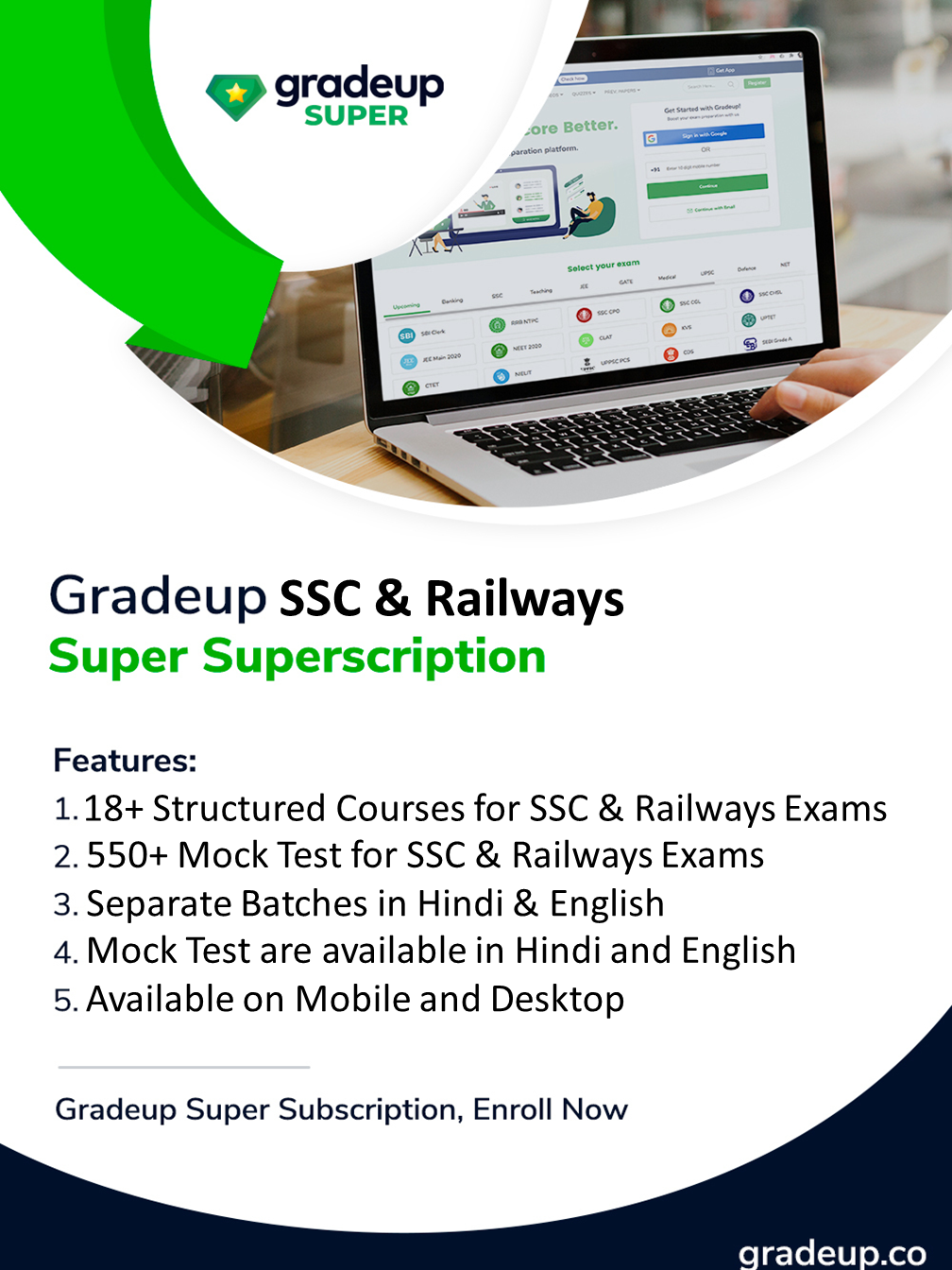 